PIELIKUMSLimbažu novada domes28.03.2024. sēdes lēmumam Nr.235(protokols Nr.6, 74.)Limbažu novada pašvaldības NEKUSTAMĀ ĪPAŠUMa RĪGAS IELA 2A, ALOJĀ ĒKAS AR KADASTRA APZĪMĒJUMU 66070030010006, nomas tiesību izsoles noTEIKUMI Nomas tiesību izsoles mērķis ir noteikt konkrētu pašvaldības nekustamā īpašuma Rīgas iela 2A, Alojā, Limbažu novadā, ēkas – kiosks, ar kadastra apzīmējumu 6607 003 0010 006, ar platību 12 m2 (turpmāk - Ēka), nomnieku, kurš piedāvā izdevīgāko finansiālo piedāvājumu nomas tiesību nodibināšanai ar pašvaldību.Nomas tiesību izsoli rīko Limbažu novada pašvaldības Īpašumu privatizācijas un atsavināšanas komisija (turpmāk tekstā - Komisija), ievērojot šos noteikumus. Komisija atbild par izsoles norisi un ar to saistīto lēmumu pieņemšanu.Izsole notiek kā atklāta finanšu piedāvājuma - nomas tiesību maksas summas vairāksolīšana. Pretendents, kurš piedāvā augstāko nomas maksu, tiek atzīts par izsoles uzvarētāju un Telpu nomas tiesības uz 6 (sešiem) gadiem no nomas līguma noslēgšanas dienas. Izsoles objektsIzsoles objekts ir Limbažu novada pašvaldībai piederoša nekustamā īpašumā Rīgas iela 2A, Alojā, Limbažu novadā, ēka – kiosks, ar kadastra apzīmējumu 6607 003 0010 006, ar platību 12 m2, nomas tiesības, kas tiek izsolītas atklātā mutiskā izsolē ar augšupejošu soli (turpmāk – izsole).    Ēkas izmantošanas veids – saimnieciskā darbība.Izsoles dalības maksa tiek noteikta 10,00 EUR (desmit eiro un 00 centi) (izsoles dalības maksa netiek atmaksāta). Izsoles sākumcena tiek noteikta EUR 12,00  (divpadsmit eiro un 00 centi) mēnesī, pieskaitot pievienotās vērtības nodokli.Izsoles solis tiek noteikts EUR 3,00 (trīs eiro, 00 centi).Izsoles objekta nosolītajam jākompensē iznomātājam pieaicinātā sertificētā vērtētāja atlīdzības summu par nomas maksas noteikšanu, kas ir EUR 100,00 (viens simts euro).Papildus  nomas maksai būs jāmaksā nekustamā īpašuma nodoklis par ēku likumā noteiktajā apjomā un par komunālo pakalpojumu, elektroenerģijas un citu pakalpojumu saņemšanu.Izsoles dalībniekiPar izsoles dalībnieku var kļūt juridiskā vai fiziskā persona, kura saskaņā ar spēkā esošajiem normatīvajiem aktiem un šiem noteikumiem ir tiesīga piedalīties izsolē un iegūt nomas tiesības.Nosacījumi pretendenta dalībai izsolē:nomas tiesību pretendents nav pasludināts par maksātnespējīgu, nav apturēta vai pārtraukta tā saimnieciskā darbība, uzsākta tiesvedība par tā bankrotu.Izsoles dalībnieku reģistrācijaIzsoles dalībnieku reģistrācija notiek katru darba dienu līdz 2024. gada 19. aprīlim, plkst. 15.00, Alojas apvienības pārvaldē, Jūras ielā 13, Alojā, Limbažu novadā, darba dienās no 8.00-16.00. Izziņas pa tālr. 25749113 vai elektroniski nosūtot šo noteikumu 4.2. vai 4.3.punktā prasītos dokumentus uz e-pastu: aloja@limbazunovads.lv. Fiziskā persona, reģistrējoties dalībai izsolē uzrāda personu apliecinošu dokumentu un iesniedz šādus dokumentus:izsoles pieteikumu, norādot vārdu, uzvārdu, personas kodu, deklarēto dzīvesvietu, bankas rekvizītus, konkrēti, uz kuru objektu piesakās;kvīti par izsoles dalības maksas samaksu (AS „Swedbank”, bankas kods HABALV22, konta Nr. LV12HABA0551026085817);Latvijā reģistrēta juridiskā persona (pārstāvim uzrādot personu apliecinošu dokumentu), reģistrējoties dalībai izsolē, iesniedz šādus dokumentus:izsoles pieteikumu, norādot nosaukumu, reģistrācijas numuru, juridisko adresi,      e-pasta adresi, bankas rekvizītus, konkrēti, uz kuru objektu piesakās – tā adrese, kadastra apzīmējums un platība, nomas laikā plānotās darbības nomas objektā;pilnvaru pārstāvēt juridisko personu izsolē, ja juridisko personu pārstāv persona, kurai nav paraksta tiesību;kvīti par izsoles dalības maksas samaksu (AS „Swedbank”, bankas kods HABALV22, konta Nr. LV12HABA0551026085817).  Reģistrējoties izsolei, nomas tiesību pretendents (juridiskai personai- pārstāvis) uzrāda personu apliecinošu dokumentu.  Pēc šo noteikumu 4.2., 4.3.apakšpunktos minēto dokumentu iesniegšanas, pretendentam tiek izsniegta reģistrācijas apliecība izsolei.Piedāvājumu iesniegšana izsolei un tā satursŠo noteikumu 4.2., 4.3.apakšpunktos minētie dokumenti iesniedzami ne vēlāk līdz 2024. gada 19. aprīļa, plkst. 15.00. Pēc norādītā laika dokumenti netiek pieņemti.Pieteikumu iesniedz rakstveidā.Pieteikumu paraksta izsoles pretendents vai tā pilnvarotā persona.Visi dokumenti iesniedzami latviešu valodā. Reģistrācijai iesniegtie dokumenti izsoles dalībniekiem netiek atgriezti.Izsoles komisija nodrošina dalībnieku reģistrāciju, iekļaujot atsevišķā reģistrā personas, kuras ir izpildījušas visus izsoles dalībniekam izvirzītos priekšnoteikumus. Katram izsoles dalībniekam tiek piešķirts kārtas numurs un izsniegta reģistrācijas apliecība. Ja izsoles dalībnieks nav izpildījis izsoles priekšnoteikumus, tam netiek izsniegta reģistrācijas apliecība un tas netiek pielaists izsolei.Izsoles komisija ir tiesīga pārbaudīt izsoles dalībnieku sniegtās ziņas. Ja tiek atklāts, ka izsoles dalībnieks ir sniedzis nepatiesas ziņas, viņš tiek svītrots no izsoles dalībnieku saraksta un tiek atzīta par spēkā neesošu tam izsniegtā reģistrācijas apliecība, tādējādi viņš zaudē tiesības piedalīties izsolē. Par reģistrācijas apliecības atzīšanu par spēkā neesošu, ja pretendents ir sniedzis nepatiesas ziņas, pieteicējam tiek paziņots rakstveidā.Izsoles dalībnieks, kas ir sniedzis nepatiesas ziņas, netiek pielaists izsolē.Izsoles noriseIzsole notiek 2024. gada 22. aprīlī, plkst. 14:00  Alojas apvienības pārvaldes telpās - Alojā, Jūras  ielā 13.Izsole notiek pašvaldības īpašumu privatizācijas un atsavināšanas komisijas atklātā sēdē, kurā var piedalīties jebkurš interesents, netraucējot izsoles gaitu. Izsoles rezultāti tiek publiski paziņoti uzreiz pēc solīšanas pabeigšanas. Pirms izsoles sākuma izsoles dalībnieki vai to pilnvarotās personas izsoles telpā uzrāda pasi vai citu personu apliecinošu dokumentu, pilnvarotās personas papildus uzrāda pilnvaru. Izsoles dalībnieks (pilnvarotais pārstāvis) paraksta rakstveida apliecinājumu par viņa piekrišanu izsoles noteikumiem. Ja izsoles dalībnieks vai tā pilnvarotā persona izsoles telpā nevar uzrādīt pasi (pilnvarotā persona arī pilnvaru), tiek uzskatīts, ka izsoles dalībnieks nav ieradies uz izsoli. Izsoli vada un kārtību izsoles laikā nodrošina izsoles vadītājs.Pirms izsoles sākuma izsoles vadītājs pārliecinās par sarakstā iekļauto personu ierašanos, pārbauda reģistrācijas lapas. Izsoles vadītājs paziņo par izsoles atklāšanu un īsi paskaidro izsoles noteikumus, atbild uz pretendentu jautājumiem, ja tādi ir.Izsolei nomas tiesību vairāksolīšanā tiek pielaisti tikai tie pretendenti, kas ar Komisijas lēmumu tiek pielaisti dalībai solīšanā.Gadījumā, ja kāds no pretendentiem, kurš kādu iemeslu dēļ nav ieradies (nokavējis) uz izsoli šo noteikumu 6.1.punktā minētajā vietā un laikā, izsoles komisija nepielaiž viņu izsolei. Ja uz izsoli 15 minūšu laikā pēc izsoles sākuma neierodas neviens no reģistrētajiem dalībniekiem, izsole tiek uzskatīta par nenotikušu.Izsoles vadītājs paziņo izsolei piedāvāto vietu, nomas maksas apmēra sākumcenu, kā arī nosauc izsoles soli.Izsoles dalībnieki ar reģistrācijas kartītes starpniecību apliecina savu gatavību vairāksolīšanai. Ja uz konkrētā nekustamā īpašuma nomas tiesībām pretendē tikai viens izsoles dalībnieks, nomas tiesības iegūst šis vienīgais izsoles dalībnieks par summu, ko veido nomas maksas sākumcena un viens izsoles solis. Solītāji solīšanas procesā paceļ savu dalībnieka reģistrācijas numuru. Solīšana notiek tikai pa vienam izsoles solim.Solīšanas laikā izsoles vadītājs atkārto piedāvāto nomas maksu. Ja neviens no solītājiem nepiedāvā augstāku nomas maksu, izsoles vadītājs trīs reizes atkārto pēdējo piedāvāto augstāko nomas maksu un fiksē to. Ar to noslēdzas nomas tiesību iegūšanu.Ja vairāki solītāji reizē sola vienādu nomas maksu un neviens to nepārsola, tad priekšroka dodama solītājam, kas reģistrējies pirmais (ar mazāko kārtas numuru).Katrs solītājs ar parakstu apstiprina izsoles dalībnieku sarakstā savu pēdējo solīto nomas maksu. Ja tas netiek izdarīts, viņš tiek svītrots no izsoles dalībnieku saraksta.Izsolei pilnvaroto pārstāvju darbības izsolē ir saistošas izsoles dalībniekiem. Izsoles pilnvaroto pārstāvju atsaukšana vai aizstāšana ar citu izsoles pilnvaroto pārstāvi stājas spēkā ar brīdi, kad tiek iesniegts attiecīgs pārstāvja atsaukšanas vai aizstāšanas dokuments.Solītājs, kurš piedāvājis visaugstāko nomas maksu, pēc nosolīšanas nekavējoties ar savu parakstu apliecina norādītās nomas maksas atbilstību nosolītajai nomas maksai izsoles dalībnieku sarakstā. Ja tas netiek izdarīts, uzskatāms, ka nosolītājs atteicies no nomas tiesībām, viņš tiek svītrots no izsoles dalībnieku saraksta un viņam netiek atgriezta izsoles nodrošinājuma maksa.Izsoles komisija protokolē visu izsoles gaitu. Izsoles protokolam kā pielikumu pievieno izsoles dalībnieku sarakstu un nosolītās cenas.Nenotikusī izsoleIzsole var tikt uzskatīta par nenotikušu:ja neviens izsoles dalībnieks nav iesniedzis pieteikumu vai uz izsoli nav ieradies neviens izsoles dalībnieks;ja nav pārsolītā sākumcena;ja neviens no izsoles dalībniekiem, kurš atzīts par nosolītāju, nenoslēdz nomas līgumu noteiktajā termiņā;ja tiek konstatēts, ka bijusi noruna kādu atturēt no piedalīšanās izsolē vai ja izsolē starp dalībniekiem konstatēta vienošanās, kas ietekmējusi izsoles rezultātus vai tās gaitu;ja izsolāmo objektu - nomas tiesības iegūst persona, kurai nav bijušas tiesības piedalīties izsolē.Ja izsole atzīta par nenotikušu, Pašvaldības  īpašuma privatizācijas un atsavināšanas komisijai ir tiesības izsoles pretendentu pieteikšanās termiņu atjaunot un noteikt jaunu Izsoles dienu, par to attiecīgi publicējot sludinājumus Limbažu novada pašvaldības mājas lapā www.limbazunovads.lv., vai izstrādāt jaunus izsoles noteikumus un iesniegt apstiprināšanai Limbažu novada domei.Izsoles rezultātu apstiprināšanaIzsoles protokolu 2 (divu) dienu laikā kopš izsoles, apstiprina izsoles komisija.Sūdzības par izsoles komisijas darbu iesniedzamas Limbažu novada domei ne vēlāk kā 5 (piecu) darba dienu laikā kopš izsoles dienas. Vēlāk iesniegtās sūdzības netiek skatītas. Rīkotās izsoles rezultātus apstiprina Komisija.Papildus nosacījumiAr izsoles dalībnieku vai to pilnvaroto personu reģistrāciju Telpu nomas tiesību izsolei, uzskatāms par apliecinājumu, ka ir informēti par izsoles objekta tehnisko stāvokli un tā nodrošinājumu.Jebkuri tehniskie uzlabojumi telpās (kosmētiskais remonts, inženierkomunikāciju nomaiņa vai pieslēgšana u.c.), kas nepieciešami pēc solītāja ieskatiem, ar kuru noslēgts izsoles objekta nomas līgums, notiek uz nomnieka rēķina.Nomas līguma noslēgšanaSolītājam, kurš ir nosolījis visaugstāko nomas maksu, 15 (piecpadsmit) darbdienu laikā pēc paziņojuma par nomas līguma slēgšanu, ir jānoslēdz nomas līgums. Gadījumā, ja nomas līgums netiek noslēgts, nomas tiesības tiek piedāvātas iegūt izsoles dalībniekam, kurš ir piedāvājis pēdējo nosolīto nomas maksu pirms visaugstākās nosolītās nomas maksas. Nomas līgums ar nākamo izsoles dalībnieku ir slēdzams par viņa pēdējo izsolē piedāvāto nomas maksu 15 (piecpadsmit) darbdienu laikā.PIELIKUMS Nr.128.03.2024. Limbažu novada pašvaldības nekustamā īpašuma Rīgas iela 2A, Alojā ēkas ar kadastra apzīmējumu 66070030010006,nomas tiesību izsoles noteikumiem pieteikumsdalībai Limbažu novada pašvaldības nekustamā īpašumā Rīgas iela 2A, Alojā ēkas ar kadastra apzīmējumu 66070030010006 nomas tiesību izsoleiLimbažos2024.gada _________________Iepazinies/ušies ar Izsoles noteikumiem, es/mēs, apakšā parakstījies/ušies, vēlos/amies piedalīties Limbažu novada pašvaldības nekustamā īpašuma Rīgas iela 2A, Alojā, Limbažu novadā, ēkas – kiosks, ar kadastra apzīmējumu 6607 003 0010 006, ar kopējo platību 12  m2, nomas tiesību izsolē.1.Ar šī pieteikuma iesniegšanu:apņemos/amies ievērot visas Izsoles noteikumu prasības;garantēju/am sniegto ziņu patiesumu un precizitāti.2. Apliecinu/ām, ka: esmu/am iepazinies/ušies ar IZSOLES OBJEKTA stāvokli dabā;Juridiska/Fiziska persona______________________________________________________________ pretendenta nosaukums/vārds, uzvārds				pretendenta adrese, tālruņa (faksa) numuri, e-pasts, vienotais reģistrācijas Nr./personas kods, ___________________________________________ nomas laikā plānotās darbības nomas objektā				pretendenta bankas rekvizītivadītāja vai pilnvarotās personas amats, vārds un uzvārds, mob.tel.  Z.v.			        ___________________________________________________________ Fiziskas personas vai juridiskas personas vadītāja (pilnvarotās personas) parakstsPIELIKUMS Nr.228.03.2024. Limbažu novada pašvaldības nekustamā īpašuma Rīgas iela 2A, Alojā ēkas ar kadastra apzīmējumu 66070030010006 nomas tiesību izsoles noteikumiemREĢISTRĀCIJAS APLIECĪBA Nr._______Izsoles dalībnieka vārds, uzvārds, juridiskas personas pilns nosaukumsdzīves vieta vai juridiskā adrese, tālruņa numurssamaksājis (-usi) maksu par izsoles noteikumu saņemšanu 10.00 EUR (desmit eiro) apmērā un ieguvis (-usi) tiesības piedalīties izsolē, kura notiks 2024. gada 22. aprīlī, plkst. 14:00, Jūras ielā 13, Alojā, kurā tiks izsolītas nomas tiesības uz nekustamā īpašuma Rīgas iela 2A, Alojā, Limbažu novadā, ēku – kiosks, ar kadastra apzīmējumu 6607 003 0010 006, ar kopējo platību 12  m2. Izsolāmā objekta nosacītā cena (izsoles sākumcena) EUR 12,00 (divpadsmit eiro un 00 centi) mēnesī, pieskaitot pievienotās vērtības nodokli.  Apliecība izdota 2024.gada _______________________ Reģistrators ________________________PIELIKUMS Nr.328.03.2024. Limbažu novada pašvaldības nekustamā īpašuma Rīgas iela 2A, Alojā ēkas ar kadastra apzīmējumu 66070030010006 nomas tiesību izsoles noteikumiemNEDZĪVOJAMO TELPU nomas Līgums Nr.________Limbažos, 							                 2024.gada __._________Limbažu novada pašvaldība, nodokļu maksātāja reģistrācijas Nr.90009114631, juridiskā adrese: Rīgas iela 16, Limbaži, Limbažu novads, LV-4001, tās izpilddirektora ____________________________ personā, kurš rīkojas saskaņā ar Pašvaldību likumu un Limbažu novada pašvaldības nolikumu, turpmāk tekstā – Iznomātājs, no vienas puses, un ___________________________________, turpmāk tekstā – Nomnieks, no otras puses,abi kopā turpmāk tekstā saukti – Līdzēji, katrs atsevišķi – Līdzējs, bez maldiem, viltus un spaidiem, savstarpēji vienojoties noslēdz šādu līgumu, turpmāk tekstā – Līgums:Līguma priekšmetsNomnieks iznomā Izīrētājam nekustamā īpašuma Rīgas iela 2A, Alojā, Limbažu novadā, ēku – kiosks, ar kadastra apzīmējumu 6607 003 0010 006, ar kopējo platību 12  m2, turpmāk tekstā – Ēka. Iznomātājs iznomā Ēku Nomniekam tā darbības nodrošināšanai – _____________.Ēkas faktiskais stāvoklis Nomniekam ir zināms un Nomniekam pret to nav pretenziju.Līguma darbības termiņšLīgums stājas spēkā, kad Līdzēji ir to parakstījuši un kad sastādīts un parakstīts pieņemšanas un nodošanas akts.Ēkas nomas termiņš tiek noteikts 6 (seši) gadi no līguma noslēgšanas dienas.Nomas līguma termiņš var tikt pagarināts Pusēm rakstiski vienojoties.Nomas maksa, atlīdzība neatkarīgam vērtētājam un norēķinu kārtībaNomas maksa mēnesī par Ēkas izmantošanu tiek noteikta          EUR (          eiro), pieskaitot normatīvajos aktos noteikto pievienotās vērtības nodokli.Nomniekam ir pienākums pastāvīgi norēķināties par elektroenerģiju, ūdensapgādi, kanalizāciju. Nomnieks maksā nekustamā īpašuma nodokli.Pamatojoties uz Iznomātāja sastādītajiem rēķiniem par telpu nomu, izsūtāmi Nomniekam ne vēlāk kā līdz kārtējā mēneša 10.(desmitajam) datumam, Līguma 3.1.punktā noteikto nomas maksu Nomnieks maksā Iznomātājam vienu reizi mēnesī, maksājumus izdarot par kārtējo mēnesi līdz mēneša 25.(divdesmit piektajam) datumam, maksājumus ieskaitot Līgumā norādītajā Iznomātāja bankas norēķinu kontā.Nomnieks kompensē Iznomātājam neatkarīga vērtētāja atlīdzības summu, kas ir EUR 100,00 (viens simts eiro un 00 centi). Par maksājuma izdarīšanas dienu tiek uzskatīta diena, kurā maksājuma summa faktiski tikusi pārskaitīta uz Iznomātāja bankas norēķinu kontu.Gadījumā, ja Iznomātāja vai trešo personu vainas dēļ Nomnieks ar nokavēšanos saņem Iznomātāja sastādīto rēķinu un līdz ar to pārkāpj šī Līguma 3.6.punktā noteikto samaksas termiņu, Nomnieks nav saucams pie atbildības par saistību nesavlaicīgu izpildi.Nomnieks patstāvīgi veic samaksu par citiem pakalpojumiem, pamatojoties uz Nomnieka noslēgtajiem līgumiem ar minēto pakalpojumu sniedzējiem. Nomas maksas pārskatīšanas kārtībaIznomātājam ir tiesības, rakstiski nosūtot Nomniekam attiecīgu paziņojumu, vienpusēji mainīt nomas maksas apmēru bez grozījumu izdarīšanas Līgumā, ja saskaņā ar normatīvajiem aktiem tiek no jauna ieviesti vai palielināti nodokļi, nodevas, kas attiecināmi uz objektu un rada papildus izdevumus Iznomātājam. Šajā Līguma punktā minētajā gadījumā nomas maksas apmērs tiek noteikts saskaņā ar Ministru kabineta 2018.gada 20.februāra noteikumiem Nr.97 „Publiskas personas mantas iznomāšanas noteikumi”.Iznomātājs vienpusēji pārskata nomas maksas apmēru ne retāk kā Publiskas personas finanšu līdzekļu un mantas izšķērdēšanas likumā noteiktajā termiņā un maina nomas maksu, ja pārskatītā nomas maksa ir augstāka par līdzšinējo nomas maksu.Saskaņā ar Līguma 4.1. un 4.2. punkta nosacījumiem pārskatītā un mainītā nomas maksa stājas spēkā trīsdesmitajā dienā no dienas, kad attiecīgais paziņojums nosūtīts Nomniekam. Ja nomas maksas noteikšanai pieaicina neatkarīgu vērtētāju un tā atlīdzības summu ir iespējams attiecināt uz konkrētu Nomnieku, un nomas maksa tiek palielināta, Nomnieks papildus nomas maksai kompensē Iznomātājam neatkarīga vērtētāja atlīdzības summu.Ja Nomnieks nepiekrīt saskaņā ar Līguma 4.1. un 4.2.punktu pārskatītajam nomas maksas apmēram, Nomniekam ir tiesības vienpusēji atkāpties no Līguma, par to rakstiski informējot Iznomātāju vienu mēnesi iepriekš. Līdz Līguma izbeigšanai Nomnieks maksā nomas maksu atbilstoši pārskatītajam nomas maksas apmēram. Punktā 4.1. un 4.3.punktā minētais paziņojums par nomas maksas izmaiņām Nomniekam tiek nosūtīta pa pastu ar vienkāršu pastu sūtījumu uz Nomnieka juridisko adresi/šajā Līgumā norādīto adresi vai uz Nomnieka e-pastu. Uzskatāms, ka Nomnieks  ir saņēmis attiecīgo dokumentu 8 (astotajā) dienā no dienas, kad dokuments Limbažu novada pašvaldībā reģistrēts kā nosūtāmais dokuments, ja dokuments tiek sūtīts pa pastu kā vienkāršs pasta sūtījums. Uzskatāms, ka Nomnieks  ir saņēmis attiecīgo dokumentu otrajā darba dienā no dienas, kad dokuments nosūtīts, ja dokuments tiek sūtīts uz Nomnieka e-pastuNomnieka pienākumi un tiesībasIzmantojot Ēku, Nomnieks apņemas:izmantot Ēku tikai Līguma 1.2.punktā paredzētajam mērķim; ievērot vispārējos namīpašumu ekspluatācijas noteikumus, drošības tehnikas, sanitāri – higiēniskās un ugunsdrošības prasības, darba drošības, veselības, apkārtējās vides aizsardzības, kā arī citus normatīvos aktus, kas regulē Nomnieka veikto darbību Ēkā;uzturēt Ēku atbilstošā kārtībā un nepieciešamības gadījumā, ja Ēkas nolietojums Nomnieka rīcības rezultātā pārsniedz Ēkas dabisko nolietojumu, uz sava rēķina un par saviem līdzekļiem veikt kārtējo Ēkas remontu;nenodot Ēku apakšnomā trešajām personām bez Iznomātāja rakstiskas piekrišanas;veikt Līgumā noteiktos maksājumus Līgumā noteiktajos termiņos un kārtībā;stāties visās nepieciešamajās līgumattiecībās ar attiecīgo pakalpojumu sniedzējiem par iznomāto Telpu uzturēšanu (slēdzot līgumus ar SIA “Alojas saimniekserviss” par ūdensapgādi, kanalizāciju, patērēto elektroenerģiju, apsaimniekošanu,   apkuri, u.c.), kā arī par saviem līdzekļiem apmaksāt visus šos pakalpojumus;Līguma izbeigšanas gadījumā nodot Iznomātājam Ēku atbilstošā stāvoklī, ievērojot Ēkas dabisko nolietojumu, kā arī atbrīvot Ēku no Nomniekam piederošām mantām (tajā skaitā noņemt reklāmas un informatīvos materiālus no Ēkas un tai pieguļošās teritorijas, izlabot to radītos bojājumus, ja tādi radušies).Ēkas apgrūtinātas lietošanas gadījumā Nomnieka pienākums ir nekavējoties informēt Iznomātāju par šo faktu un apgrūtinājuma raksturu, ka arī kopīgi piedalīties apsekošanas akta sastādīšanā un parakstīšanā.Nomniekam ir pienākums ļaut Iznomātāja pārstāvjiem veikt iznomātās Ēkas tehnisko pārbaudi, ja tas ticis rakstiski abpusēji saskaņots ne mazāk kā 3 (trīs) darba dienas iepriekš, kā arī nodrošināt Nomnieka pārstāvja piedalīšanos pārbaudes akta sastādīšanā un parakstīšanā.Nomnieks var veikt par saviem līdzekļiem Nekustamā īpašumā remontu, rekonstrukciju, renovāciju un drīkst izdarīt tajā gan atdalāmus, gan neatdalāmus uzlabojumus. Kapitālā remonta, rekonstrukcijas vai renovācijas un neatdalāmo uzlabojumu veikšanai, un Ēku pārplānošanai nepieciešama Iznomātāja iepriekšēja rakstiska piekrišana, kā arī darbi jāveic tikai būvnormatīvos noteiktajā kārtībā.Nomnieks ir atbildīgs par postījumiem, kas Nekustamam īpašumam nodarīti Nomnieka, tā pilnvaroto personu vai darbinieku vainas vai nolaidības dēļ. Avārijas situācijas gadījumā Nomniekam jārīkojas patstāvīgi, veicot neatliekamos pasākumus tās novēršanai un kaitīgo seku samazināšanai, un nekavējoši par to jāziņo Iznomātājam.Nomniekam ir tiesības, noņemt atdalāmos Ēkas uzlabojumus, ja tie ir Nomnieka īpašums, atstājot Ēku sakarā ar Līguma izbeigšanu.Nomniekam ir tiesības izmantot Ēkas fasādi, kā arī piegulošo teritoriju izkārtņu un reklāmas izvietošanai, ievērojot attiecīgos normatīvos aktus un saskaņojot rakstiski ar attiecīgajiem dienestiem un Iznomātāju.Iznomātāja pienākumi un tiesībasIznomātāja pienākums nodrošināt Nomniekam brīvu un netraucētu pieeju Ēkai to lietošanas laikā.Iznomātājs ir atbildīgs par zaudējumiem, kas radušies Nomniekam Iznomātāja vai tā pilnvaroto personu prettiesiskas rīcības rezultātā.Iznomātājs kopā ar Nomnieka pārstāvi ir tiesīgs pārbaudīt Ēku, ja ne mazāk kā 3 (trīs) darba dienas iepriekš Iznomātājs ir rakstiski brīdinājis Nomnieku par Ēkas pārbaudes veikšanu. Iznomātājam ir tiesības bez Nomnieka iepriekšējas brīdināšanas iekļūt Ēkā tikai avārijas vai ugunsgrēka gadījumā.Iznomātājs nav atbildīgs par pārtraukumiem elektroenerģijas un ūdens apgādē, kā arī par avārijām un to sekām.Līguma grozīšana un izbeigšanaLīgums var tikt grozīts vai papildināts tikai Līdzējiem savstarpēji vienojoties. Šāda vienošanās noformējama rakstveidā un no parakstīšanas brīža kļūst par Līguma neatņemamu sastāvdaļu.Iznomātājam ir tiesības, rakstiski informējot Nomnieku 1 (vienu) mēnesi iepriekš vienpusēji izbeigt Līguma, neatlīdzinot Nomnieka zaudējumus, kas saistīti ar Līguma pirmstermiņa izbeigšanu, kā arī Nomnieka veiktos izdevumus Ēkā, ja:Nomnieka darbības dēļ tiek bojātas Ēka;Nomnieks kavē nomas maksas maksājumus vairāk kā 2 (divus) mēnešus;Ēka bez Iznomātāja piekrišanas tiek nodotas apakšnomā;Iznomātājam ir tiesības, rakstiski informējot Nomnieku 3 (trīs) mēnešus iepriekš, vienpusēji izbeigt no Līguma, neatlīdzinot Nomnieka zaudējumus, kas saistīti ar Līguma pirmstermiņa izbeigšanu, ja Ēka iznomātājam nepieciešama sabiedrisko vajadzību nodrošināšanai vai normatīvajos aktos noteikto publisko funkciju veikšanai.Nomniekam ir tiesības vienpusēji izbeigt Līgumu, rakstiski brīdinot par to Iznomātāju ne mazāk kā  2 (divus) mēnešus iepriekš.Līdzēju atbildībaJa Nomnieks Līgumā noteiktajā termiņā nesamaksā Iznomātājam nomas maksu, Nomnieks par katru nokavēto dienu maksā Iznomātājam līgumsodu 0,5% (nulle komats pieci procenti) apmērā no nokavētā maksājuma summas, bet ne vairāk kā 10 % (desmit procenti) no nokavētā maksājuma summas.Līgumsoda samaksa neatbrīvo Līdzēju no pārējo līgumsaistību izpildes.Līdzēji viens pret otru ir mantiski atbildīgi par Līguma saistību pārkāpšanu, kā arī zaudējumu radīšanu otram Līdzējam saskaņā ar Latvijas Republikas normatīvajiem aktiem.Līdzēji nav tiesīgi izpaust citām personām otra Līdzēja konfidenciāla rakstura informāciju, kas nonākusi to rīcībā saistībā ar Līguma izpildi. Šis noteikums neattiecas uz vispārpieejamas informācijas izpaušanu un gadījumiem, kad Līdzējam normatīvajos aktos noteiktā kārtībā uzlikts pienākums sniegt pieprasīto informāciju.Nepārvaramas varas apstākļiLīdzēji tiek atbrīvoti no atbildības par Līguma daļēju vai pilnīgu nepildīšanu, ja tā radusies nepārvaramas varas apstākļu, t.i., ugunsgrēka, zemestrīces, plūdu vai citu stihisko nelaimju, kara darbības, blokādes, valsts institūciju darbības vai citu Līdzējiem nekontrolējamu apstākļu rezultātā, ja šie apstākļi ir radušies pēc Līguma parakstīšanas un ir tieši ietekmējuši Līguma izpildi.Līdzējam, kura saistību izpildi  kavē nepārvaramas varas apstākļi, 3 (trīs) dienu laikā rakstiski par tiem jābrīdina otrs Līdzējs, kā arī jānorāda, kādā termiņā paredzama atlikušo saistību izpilde. Nesavlaicīga paziņošana par nepārvaramas varas apstākļiem liedz tiesības attiecīgajam Līdzējam uz tiem atsaukties.Pārējie noteikumiGadījumā, ja Līgumā nav noregulēts kāds Līdzēju savstarpējo attiecību aspekts, piemērojams Latvijas Republikas Civillikuma un/ vai citu speciālo normatīvo aktu regulējums.Visas domstarpības un strīdi, kas rodas starp Līdzējiem saistībā ar Līguma izpildi, tiek atrisināti savstarpēju pārrunu ceļā, ja nepieciešams, papildinot vai grozot Līguma tekstu.Ja Līdzēji nespēj strīdu atrisināt savstarpēju pārrunu rezultātā, tas tiek nodots izskatīšanai tiesā spēkā esošo normatīvo aktu noteiktajā kārtībā.Līgums ir saistošs Līdzējiem, to pārstāvjiem, kā arī Līdzēju juridiskajiem saistību pārņēmējiem.Līgums sastādīts uz __ (____) lapām, divos eksemplāros, no kuriem viens eksemplārs glabājas pie Iznomātāja, un otrs – pie Nomnieka. Abiem Līguma eksemplāriem ir vienāds juridiskais spēks.Līdzēju rekvizīti un parakstiPIELIKUMS Nr.428.03.2024. Limbažu novada pašvaldības nekustamā īpašuma Rīgas iela 2A, Alojā ēkas ar kadastra apzīmējumu 66070030010006 nomas tiesību izsoles noteikumiem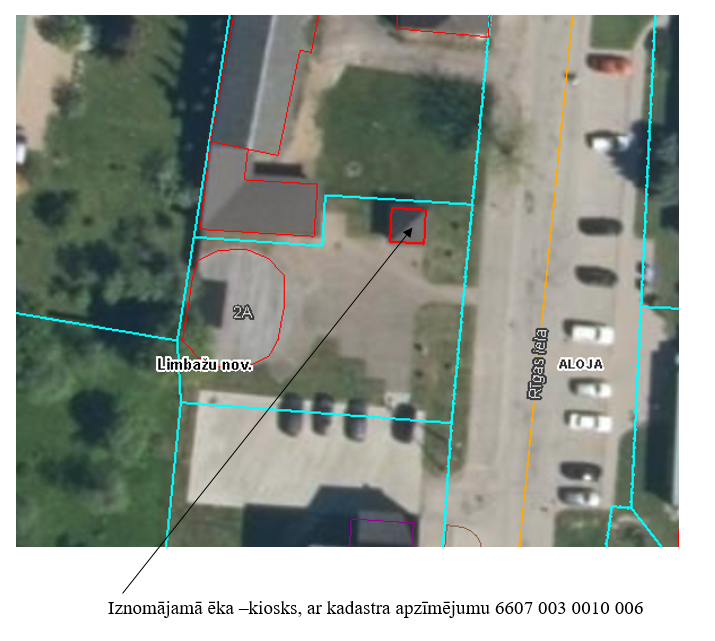 Pielikums Nr.12024.gada ___._______________ nedzīvojamo telpu nomas līgumam Nr.______________NODOŠANAS- PIEŅEMŠANAS AKTSLimbažos                                                                                       2024.gada __._____________	Limbažu novada pašvaldības Alojas apvienības pārvades Brīvzemnieku pagasta pakalpojumu sniegšanas centrs, vienotais reģistrācijas numurs Nr.  50900030131, kuru, pamatojoties uz Alojas apvienības pārvaldes nolikumu, pārstāv Rihards Būda, turpmāk tekstā – Iznomātājs, no vienas puses, un___________________________________, turpmāk tekstā – Nomnieks, no otras puses, abi kopā turpmāk tekstā saukti – Līdzēji, katrs atsevišķi – Līdzējs, atbilstoši 2024.gada __.________________ nedzīvojamo  telpu nomas līgumam Nr.______________  noslēdz šo aktu:1. Atbilstoši 2024.gada ___._________________ Nedzīvojamo telpu nomas līgumam Nr._________________ Iznomātājs nodot, bet Nomnieks pieņem nekustamā īpašuma Rīgas iela 2A, Alojā, Limbažu novadā, ēku – kiosks, ar kadastra apzīmējumu 6607 003 0010 006, ar kopējo platību 12  m2, turpmāk tekstā – Ēka,  ____________________vajadzībām. 2. Līdzēji konstatē, ka uz Ēkas nodošanas brīdi: ________________________________________________________________________________________________________________________________________________________________________________________________________________________________________________________________________________________________________________________________________________________________________________________________________________________3. Nomnieks  apliecina, ka ir iepazinies ar nekustamā īpašuma stāvokli dabā, tā nolietojumu un viņam pretenzijas nav.4. Akts ir sastādīts latviešu valodā uz 1 (vienas) lapas, 2 (divos) identiskos eksemplāros, ar vienādu juridisko spēku, no kuriem viens glabājas pie Iznomātāja, otrs – pie Nomnieka.IznomātājsLimbažu novada pašvaldībaNodokļu maksātāja reģ. Nr.90009114631Juridiskā adrese: Rīgas iela 16Limbaži, Limbažu novads, LV-4001Norēķinu rekvizīti:AS „SEB banka” Konts Nr. LV37UNLA005001484308Kods UNLALV2X_______________________________Nomnieks______________________________________________________________________Adrese: _______________________________________________________________Bankas rekvizīti:___________________________________Konts Nr.___________________________Kods __________________________________________________________________IznomātājsLimbažu novada pašvaldībasAlojas apvienības pārvaldesJuridiskā adrese: Jūras iela 13, Aloja, Limbažu novads, LV-4064Norēķinu rekvizīti:AS „SEB banka” Konts Nr. LV37UNLA005001484308Kods UNLALV2X_________________________________Nomnieks______________________________________________________________________Adrese: _______________________________________________________________Bankas rekvizīti:___________________________________Konts Nr.___________________________Kods __________________________________________________________________